ANALYSE DES SITES DISPONIBLES POUR LE DEVELOPPEMENT DU PROJET EN AMONT DE LA LOCALISATION SUR SAINTE-MENEHOULDLe projet du Bois a toujours été prévu de s’implanter en champagne, région à laquelle le porteur de projet est très attaché et où il vit avec sa famille. Pour ce projet, il a donc recherché, depuis 2012, un site avec une dominance d’espace boisé avec un fort passé historique. Il s’est orienté notamment par exemple vers des biens immobiliers de type château, ruine de domaine, d’abbaye, lieu atypique, … En effet un projet de parc médiéval nécessite un espace boisé, tant pour l’esprit et le cadre du thème du parc médiéval que pour le confort de la clientèle essentiellement familiale. De plus une forêt, de par son image, dégage naturellement un côté mystérieux qui aide au développement imaginaire de la future clientèle.Par ailleurs, pour son exploitation commerciale et pour un maximum de réussite, le projet nécessitait obligatoirement :Des accès pratiques, tant routiers que ferroviaires.Une proximité avec des pays limitrophes comme la Belgique et l’Allemagne avec une culture médiévale très forte.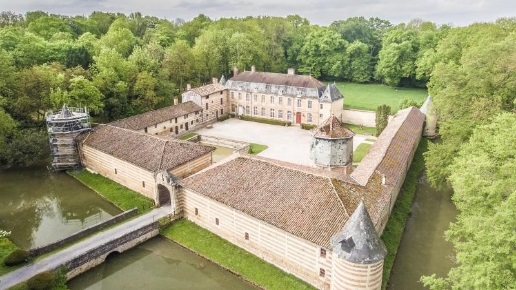 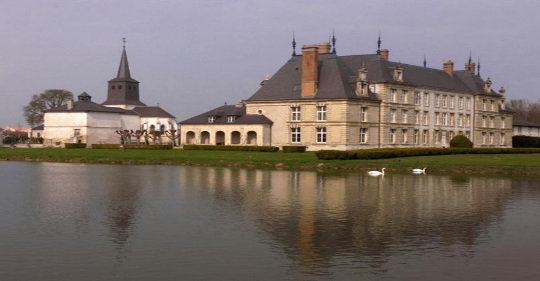 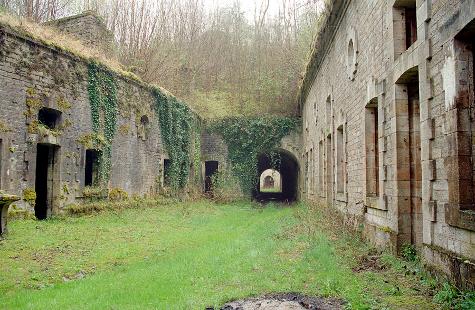 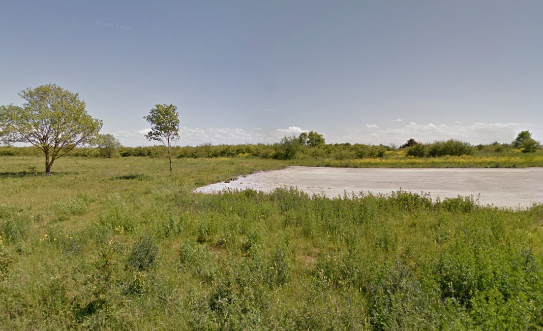 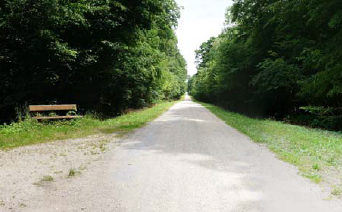 DescriptionChâteau de Braux-Sainte-CohièreChâteau de Vitry-la-VilleForts de LangresLa Butte aux FusillésLe plateau forestier au Sud de Sainte-MénehouldLocalisationCommune à 5 min de Sainte-MénehouldEntre Châlons-en-Champagne et Vitry-le-FrançoisAutour de LangresProche de Châlons-en-ChampagneProche de Sainte-MénehouldType de siteAncienne commanderie du XVIIème siècleChâteau Renaissance du XVIIème siècleAncien forts militaires du XIXème siècleZone de pelouses et de friches sur un ancien site militaire au milieu des culturesPlateau boisé de la ville, proche des zones de loisirCritères de sélection au démarrage du projetBien immobilierOUIOUIOUINONNONCritères de sélection au démarrage du projetBoisementOUIOUIOUINONOUICritères de sélection au démarrage du projetAccessibilité (desserte routière)OUIVillage d’accès aisé proche de l’ancienne N3Desserte proche de l’autoroute A4Entre deux gares TGVOUI moindre que les autres sitesAccès par la RN44, axe routier très fréquenté par les locaux. Accès autoroute à env. 40 kmOUIA proximité de Langres, accès proche de l’A5 et de l’A31OUISite isolé (hors village) à proximité de l’ancienne N3, et de l’autoroute A4proche de Châlons-en-ChampagneOUIDesserte très proche de l’autoroute A4Proche de l’ancienne N3Entre deux gares TGVCritères de sélection au démarrage du projetSuffisance de la zone de chalandise OUIOUI OUIOUIOUICritères de sélection au démarrage du projetSurface disponible11 ha de domaine et forêt – extension sur de la terre agricole cultivée sur 40 ha17 ha de domaine et de forêt – extension sur terre agricole en pâture sur 25 ha47 ha de forêt61 ha de milieux ouverts66 ha de forêt avec un secteur boisé abîmé par la tempête de 1999.Enjeux préliminairesPaysage et patrimoineClassement aux MH depuis 1972Inscription aux MH depuis 1990Patrimoine historique de fortificationVisibilité prégnante dans un paysage dégagé/Enjeux préliminairesEcologieDomaine traversé par un fosséZone humide : douve et plan d’eau sur 0.8 ha.ZNIEFF I jouxtant le siteZone inondable Domaine traversé par une rivière : La GuenelleZone humide : plan d’eau et douve sur 1.5 ha Réseau de sites Natura 2000 : « Ouvrages militaires de la région de Langres » pour ses habitats naturels et ses gîtes à Chauves-sourisSite connu du Conservatoire des Espaces naturels de Champagne-Ardenne : Très forts enjeux faune et floreSite en bordure du massif forestier d’Argonne (ZNIEFF II), en limite avec la plaine de ChampagnePrésence de l’Aisne hors site et à proximité (zone humide reconnue)Démarche effectuéeDossier de proposition d’achat suite à la mise en vente par l’EtatJugement du projet de développement du site classé, par les A.B.F.Non recherché, ces forts constituent des sites de conservation de la biodiversitéDisponible auprès de la commune de Châlons-en-Champagne car cédé par l’ArméeProposition par la mairie d’un secteur boisé abîmé pendant la tempête de 1999 Candidature non retenue Rejet du projet architectural proposé pour motif de dénaturation du site classé Ecarté en amont de toute proposition Ecarté en amont de toute propositionForte volonté locale de soutien à un projet économiquement valorisant pour le territoire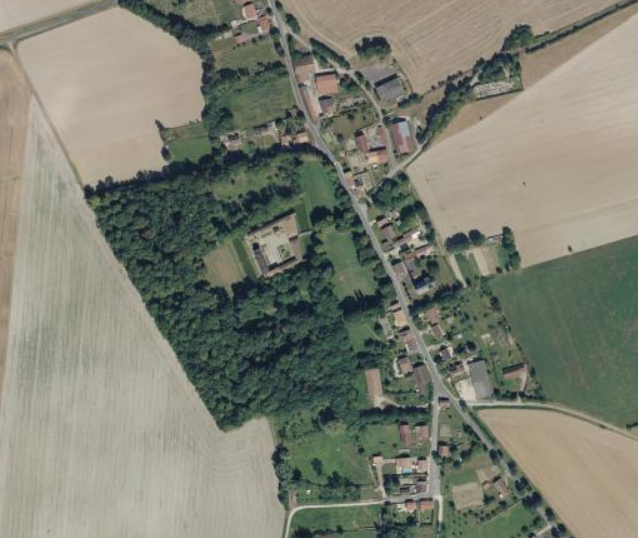 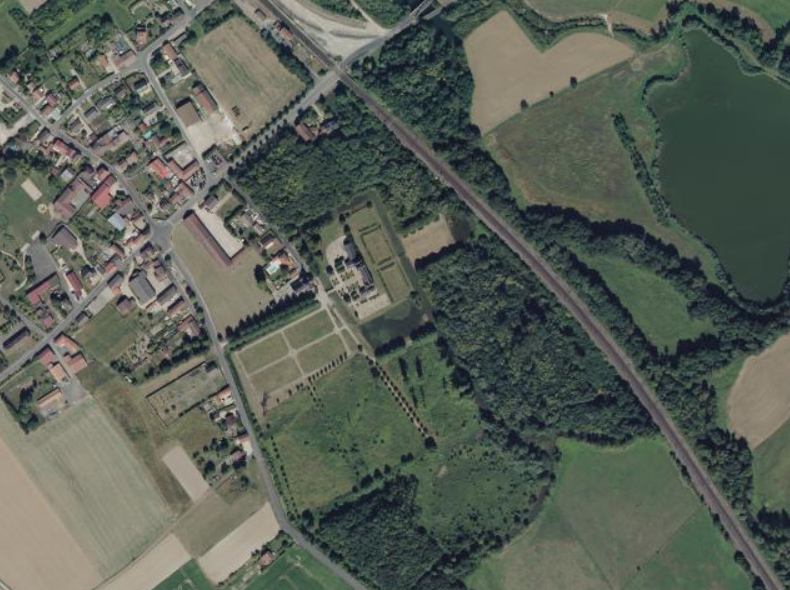 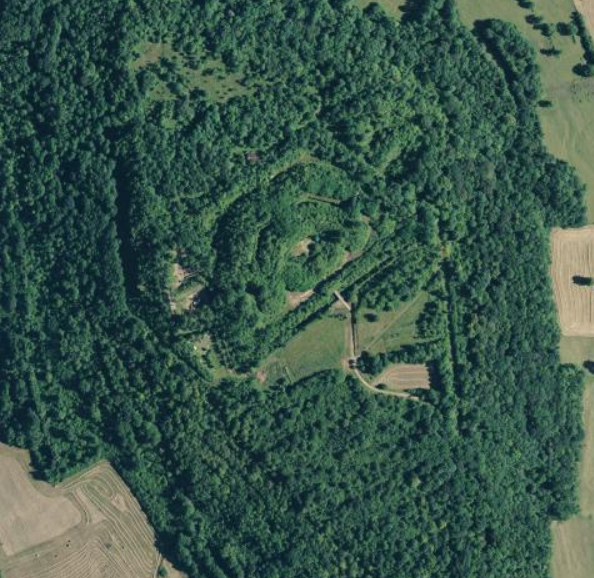 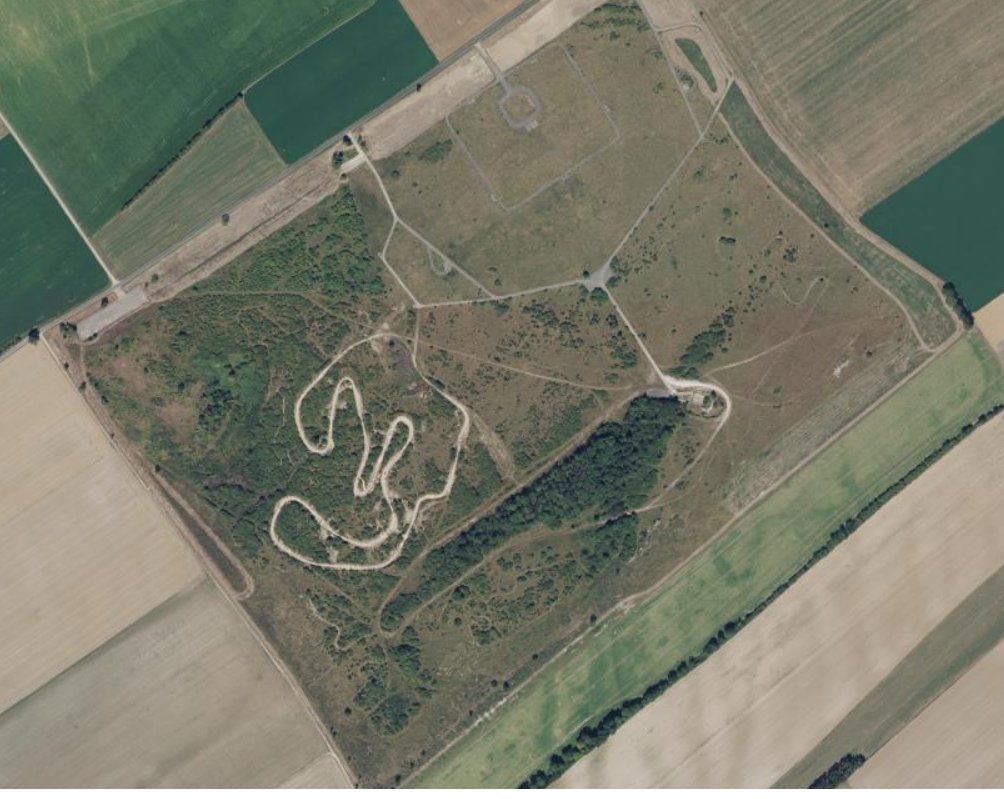 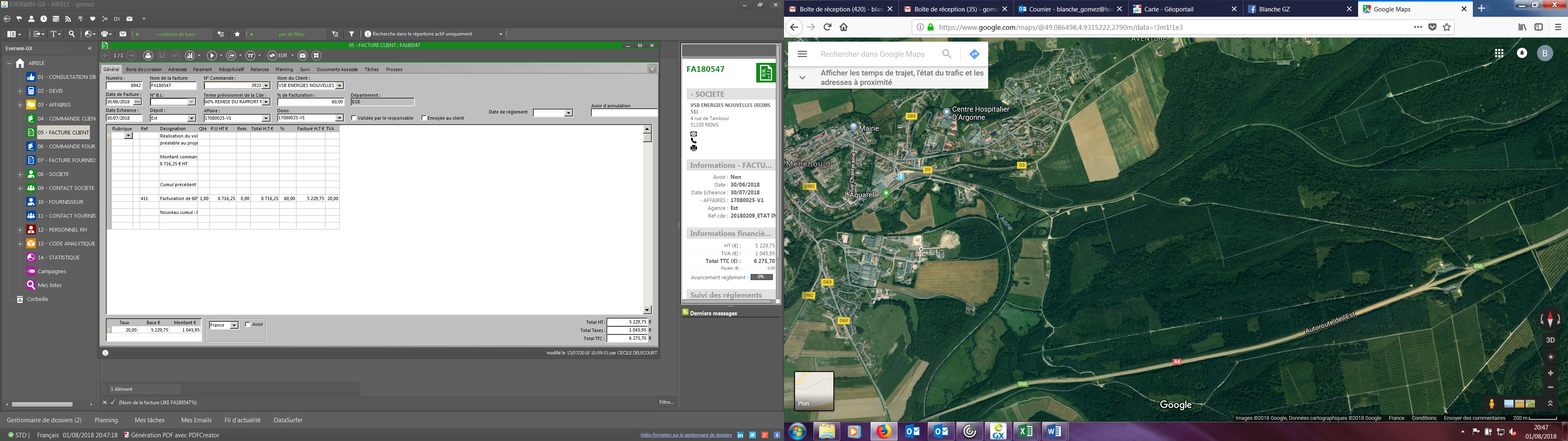 CONCLUSIONSite non disponible à l’acquisitionEnjeu sur le patrimoine historique et paysager fort : rhédibitoireEnjeu écologique très fort : rhédibitoireCorrespond le moins aux critères de définition initiaux et enjeux préliminaires écologiques très forts Possibilité d’exploitation et de soutien localPas d’enjeux concernant le patrimoine historique et paysagerEnjeux écologiques forts